الجمهورية الجزائرية الديمقراطية الشعبيةRépublique Algérienne Démocratique et Populaire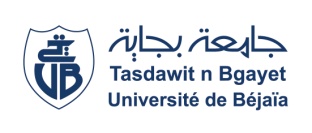 Téléchargeable sur : http://www.univ-bejaia.dz/vrpr/post-graduationJe soussigné (e),……………………………………………………………….................…….....titulaire d’une thèse de doctorat, intitulée :……………………………….…………………… ……………………………………………………………………………………………………………….……..…………………………………………………………………………………………………….………………..soutenue le : ………………………………………à l’université de Béjaia, déclare avoir donné mon accord pour que le texte intégral en format PDF de ma thèse soit publié sur le site web de l’université de Béjaia.    Béjaia, le ……………………………..Adresse : Route de Targa Ouzemour, Bejaia 06000, AlgérieTél/fax 00213 34 81 37 42, e-mail : vicerectoratrpg@gmail.com – Site Web : www.univ-bejaia.dzMinistère de l’Enseignement Supérieur  et de la Recherche Scientifique Université A.Mira de Bejaiaوزارة التعليم العالي و البحث العلميجامعة عبد الرحمان ميرة- بجايةVice Rectorat de la Formation Supérieure, De Troisième Cycle, L’Habilitation Universitaire, La Recherche Scientifique et la Formation Supérieure de Post-Graduation